USFS – IP  ISCC Alumni Webinar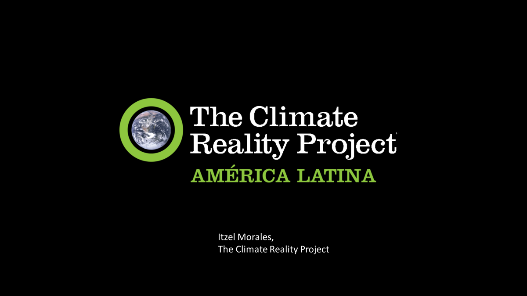 Communicating Through the Climate ParadoxPresenter:  Itzel Morales3 August, 2020Supplemental ResourcesBurke, Susie. (2017). The Climate Change Empowerment Handbook: psychological strategies to tackle climate change, Australian psychological Society.  https://www.psychology.org.au/getmedia/88ee1716-2604-44ce-b87a-ca0408dfaa12/Climate-change-empowerment-handbook.pdf?utm_medium=PromoTile&utm_source=websiteDupar, Mairi. (2019).  Communicating climate change: A practitioner's guide, Insights from Africa, Asia and Latin America. [Climate and Development Knowledge Network (CDKN)] (Information and case studies about tailoring climate communication to specific contexts.)https://unfccc.int/sites/default/files/resource/Communicating%20climate%20change_Insights%20from%20CDKNs%20experience.pdfHendricks, Rose.  (2017). Communicating climate challenge: Focus on the framing, not just the facts. (2017)   [The Climate Reality Project] The article examines the paradox of science communication.  (“Never have human societies known so much about mitigating the danger they faced but agreed so little about what they collectively know.")https://www.climaterealityproject.org/blog/communicating-climate-change-focus-framing-not-just-facts Leiserowitz, Anthony, et al., (2020). Climate Change in the American Mind https://www.climatechangecommunication.org/wp-content/uploads/2020/05/climate-change-american-mind-april-2020b.pdfShanahan, Mike, et al. (2013). Climate Change in Africa: A guidebook for journalists. https://unesdoc.unesco.org/ark:/48223/pf0000225451?posInSet=1&queryId=f5fa26d9-724c-49ff-a0f0-a0b82b6a7936Shome, Debika,  Marx, Sabine. (2009). (The Psychology of Climate Change Communication: a guide for scientists, Journalists, educators, political aides, and the interested public. [Center for research on environmental decisions (CRED). http://guide.cred.columbia.edu/pdfs/CREDguide_full-res.pdfUNESCO. (2020).  Climate Change Disinformation Webinar Series. https://en.unesco.org/covid19/communicationinformationresponse/webinarsUNESCO. (2019). Changing minds, not the climate.  UNESCO mobilizes to address the climate crisis [meeting document].  https://unesdoc.unesco.org/ark:/48223/pf0000370750.locale=en